Tisková zpráva MEDIANVýzkum postojů české veřejnosti k očkování proti chřipceOnemocnění chřipkou většinově není podceňováno, ale často ho lidé vnímají jako problém pouze pro seniory.Očkovat se někdy v minulosti nechala necelá třetina dotázaných, ale pravidelně každý rok se nechá očkovat pouze 14 % z celého vzorku.V letošním roce plánuje očkování více než pětina (22 %) dotázaných, ale pouze necelá 3 % těch, kteří dosud očkováni nebyli.Nejčastějším důvodem pro očkování ochrana je před těžkým průběhem nemoci, snaha předejít ztrátě výdělku / zameškání studia nebo vyřazení z běžných každodenních aktivit anebo bylo očkování doporučeno od lékaře.Nejčastějším důvodem pro neočkování je, že respondent nemívá chřipku, nedůvěřuje dostatečnosti ochrany proti nemoci anebo se domnívá, že nepatří mezi rizikové skupiny.Největšími motivátory očkování je vlastní zkušenost s těžkým průběhem nemoci, ochrana zdraví blízkého a  plná úhrada od zdravotní pojišťovny.Vnímání chřipkyDvě třetiny dotázaných vnímají chřipku jako vážné onemocnění nebo onemocnění, které může mít vážný průběh. Jako vážné ho vnímají nejčastěji respondenti nad 50 let, osoby s vysokoškolským vzděláním a respondenti, kteří se již někdy v minulosti nechali proti chřipce očkovat. Možný vážný průběh, ale bez osobních obav, uvádějí častěji osoby do 50 let, vysokoškoláci a neočkovaní. Neočkovaní také zároveň nemoc významně častěji podceňují – jednu ze dvou „zlehčujících“ odpovědí uvedlo 38 % neočkovaných (mezi očkovanými takto odpověděla pětina -21 %). Hodnocení chřipky závisí i na tom, zda odpovídající patří do rizikové skupiny či nikoliv. Jako nejzávažnější ji hodnotí dvě pětiny těch, kteří do rizikové skupiny patří na rozdíl od ostatních, kde ji takto hodnotila pouze třetina. V rizikových skupinách ji nejvíce podceňují lidé, kteří žijí s dětmi, s odůvodněním, že chřipka ohrožuje jen seniory. Očkování proti chřipce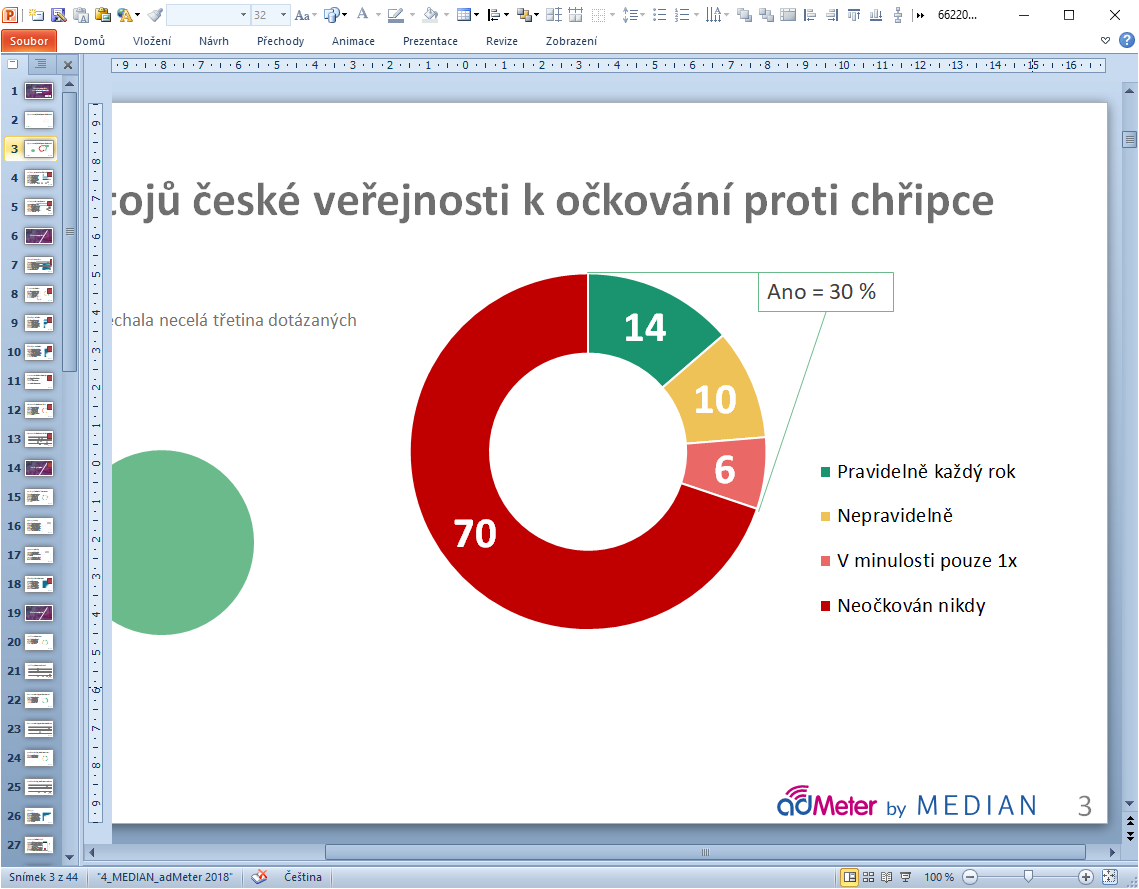 Očkovat se někdy v minulosti nechala necelá třetina (30 %) dotázaných, častěji muži (35 %), respondenti nad 65 let (53 %) a respondenti s vysokoškolským nebo středoškolským vzděláním s maturitou (33 %). Mohlo by se zdát, že skutečnost, že jsou častěji očkovaní lidé z rizikové skupiny (33 %), je uspokojivá. Ale i když pomineme fakt, že dvě třetiny lidí z rizikové skupiny očkované nejsou, při detailní pohledu zjistíme, že i v rámci této skupiny se významně podprůměrně nechali očkovat lidé, kteří žijí v domácnosti s dětmi (18 %). Málo dostatečná je i proočkovanost respondentů ve věku 61 - 65 let (29 %).Téměř polovina očkovaných se nechává očkovat pravidelně každý rok. Pokud však tento údaj přepočítáme na všechny respondenty, zjistíme, že pravidelně každý rok se nechává očkovat proti chřipce 14 %. Nejčastěji se nechávají pravidelně očkovat nejstarší (66 - 70 let=26 % a 71 a více let 38 %). U lidí z rizikové skupiny celkem se jedná o 16 %, přičemž zdraví respondenti žijící s někým z rizikové skupiny se pravidelně očkují ve 12 % a respondenti žijící dětmi pouze ve 4 % případů.Plánované očkování proti chřipceNa otázku „Plánujete se letos očkovat proti chřipce?“ odpověděla kladně více než pětina (22 %) dotázaných, častěji muži (26 %), nejstarší respondenti (44 %) a respondenti, kteří patří do rizikové skupiny buď sami (32 %), nebo spolu s někým v domácnosti (40 %). Významně častěji se plánují nechat očkovat respondenti, kteří již očkováni byli (67 %), ale i mezi nimi je čtvrtina těch, kteří to již neplánují.  
Z neočkovaných se plánují nechat letos očkovat necelá 3 %.Důvody pro a protiTéměř polovina očkovaných se nechává očkovat proto, že je očkování chrání před těžkým průběhem nemoci - nejčastěji takto odpovídají respondenti nad 60 let. 3 z 10 respondentů chtějí očkováním předejít ztrátě výdělku ze zaměstnání, rušení dovolené nebo vyřazení z běžných každodenních aktivit - především lidé do 50 let a významně nadprůměrně i nejmladší ve věku 18 - 25 let, kteří nechtějí zameškat školu.  Podobný podíl měl očkování doporučeno od lékaře, především ti, kteří osobně patří do rizikové skupiny. To ukazuje na dobrou práci praktických lékařů, kteří svým pacientům, pokud patří do rizikové skupiny, očkování doporučí. Pokud však sám respondent do rizikové skupiny nepatří a jen s takovou osobou žije, nemá dostatek potřebných informací. K tomu se přidává i skutečnost, že vakcinace hrazená pojišťovnou se ho netýká. Pětina očkovaných se nechává očkovat z důvodu, že nechce nakazit svou rodinu a ohrozit tak zejména starší členy a necelou desetinu (8 %) přiměla k očkování vlastní zkušenost s těžkým průběhem nemoci. Někteří dotázaní spontánně uvedli, že důvodem pro očkování je aktivita jejich zaměstnavatele, ať už je to plná nebo částečná úhrada ve formě různých benefitů. Pomáhá však i organizace očkování, čímž respondentovi odpadne nutnost objednávat se a navštěvovat svého praktika. V ojedinělých případech je očkování proti chřipce zaměstnavatelem přímo nařízeno.Třetina těch, kteří se nedávají očkovat, uvádí jako důvod, že nemívají chřipku (nejčastěji takto odpovídají respondenti ve věku 66 - 70 let (!) a lidé s vysokoškolským vzděláním). Nedůvěru v ochranu deklaruje čtvrtina neočkovaných, nejvíce respondenti ve věku 26 – 50 let. Odpověď „Nepatřím mezi rizikové skupiny onemocněním chřipky“ uvedli nejčastěji nejmladší respondenti a vysokoškoláci, ale i čtvrtina těch, kteří do rizikové skupiny patří (zejména již zmiňovaní respondenti, kteří sami do rizikové skupiny nepatří, ale s takovou osobou žijí, nebo respondenti žijící s dětmi). Čtvrtina neočkovaných se domnívá, že „proti chřipce to není potřeba“, 16 % dotázaných má obavy z vedlejších účinků (a 6 % uvádí osobní negativní zkušenost s vedlejšími účinky) a desetina (11 %) má „negativní postoj k očkování jako takovému“. 5 – 7 % neočkovaných uvádí jako důvod „zvyšuji obranyschopnost organismu jinak“, „nikdo v mém okolí se neočkuje proti chřipce“, „očkování proti chřipce nemám hrazené od pojišťovny“, „dostat se k praktickému lékaři je pro mě časově náročné“, „Nesnáším“ injekce a „nechodím příliš mezi lidi, na místa, kde bych se mohl nakazit“. Jako spontánně uvedený důvod respondenti často jmenovali neúčinnost na nové kmeny virů a s tím související nutnost očkování každý rok, negativní zkušenosti z okolí, ale také i neznalost, jak si očkování zařídit, malá celková informovanost a dokonce v jednom případě i „nezbyla na mě vakcína“.Motivace k očkování neočkovanýchTéměř polovinu neočkovaných by k očkování motivovala vlastní zkušenost s těžkým průběhem nemoci, následuje ochrana zdraví blízkého – tento důvod uvádí 43 % dotázaných, nejčastěji respondenti do 30ti let a poněkud paradoxně i více než polovina těch, kteří s někým z rizikové skupiny žijí. Plná úhrada by motivovala více než třetinu neočkovaných, nejčastěji nejmladší do 35 let a respondenty mimo rizikovou skupinu nebo žijící s někým z rizikové skupiny anebo s dětmi. Doporučení lékaře nebo lékárníka uvedlo 31 % neočkovaných, necelá desetina (9 %) označila širší a dostupnější síť očkovacích míst a vzor v okolí. 8 % by motivovala možnost nechat se očkovat po práci, o víkendech – mimo běžné ordinační hodiny lékaře.  (Součet odpovědí je více než 100 %, protože respondenti mohli uvést až 3 motivátory.)Důvody nízké proočkovanosti podle názoru respondentů V jedné otázce byli respondenti seznámeni s doporučením WHO a situací v ČR („V ČR je proočkovanost proti chřipce u celé populace pouhých 6 %, zatímco doporučená proočkovanost Světové zdravotnické organizace (WHO) je 30 %. Mezi seniory nad 65 let je v ČR proočkovanost 21 % a WHO doporučuje minimálně 75 %. Naopak v zemích na západ a jih od nás této proočkovanosti dosahují nebo se jí alespoň blíží.“) a položena otázka:  „Proč se podle vás lidé v ČR proti chřipce neočkují?“ Více než polovina (57 %) dotázaných se domnívá, že důvodem pro malou proočkovanost je nedůvěra v očkování, významně častěji tuto možnost označili lidé z rizikových skupin, především v případě, kdy je respondent zdráv, ale žije s někým z rizikové skupiny, nebo respondenti z domácností s dětmi. Podceňování chřipky označila polovina (50 %) dotázaných, častěji muži a vzdělanější respondenti, obyvatelé největších měst, respondenti, kteří jsou osobně v rizikové skupině, a očkovaní. Třetím nejčastějším důvodem je podle respondentů skutečnost, že očkování proti chřipce nemají hrazené všichni občané (37 %) a na čtvrtém místě označila třetina (34 %) respondentů, že „Lidé nemají dostatečnou důvěru ve státní instituce, které očkování doporučují“. 29 % respondentů se domnívá, že „Stát se nevěnuje osvětě, edukaci a motivaci občanů k očkování“, pětina vidí problém v nedostatečném doporučování lékaři nebo lékárníky nebo v neexistujícím adresném zvaní občanů na očkování. Desetina dotázaných se domnívá, že důvodem nízké proočkovanosti je skutečnost, že v ČR není možné očkování v lékárnách.Metodologie Výzkum postojů české veřejnosti k očkování proti chřipce realizovala společnost MEDIAN s.r.o. (člen SIMAR) exkluzivně pro Českou lékárnickou komoru ve dnech 11.– 22. srpna 2022 na panelu adMeter, což je reprezentativní panel na obecnou populaci ČR 15-79 let a kromě subjektivních výpovědí respondenta je u něj měřena i reálná návštěvnost jednotlivých médií. Celkem bylo internetově dotázáno 1477 respondentů ve věku od 18 let.Respondenti byli rozděleni do rizikových skupin podle doplňkových otázek (těhotenství, onemocnění srdce a cév, dýchacích cest, plic, astma, onemocnění ledvin nebo jater, diabetes mellitus, porucha imunitního systému (včetně HIV/AIDS), zdravotnický pracovník, děti v domácnosti) 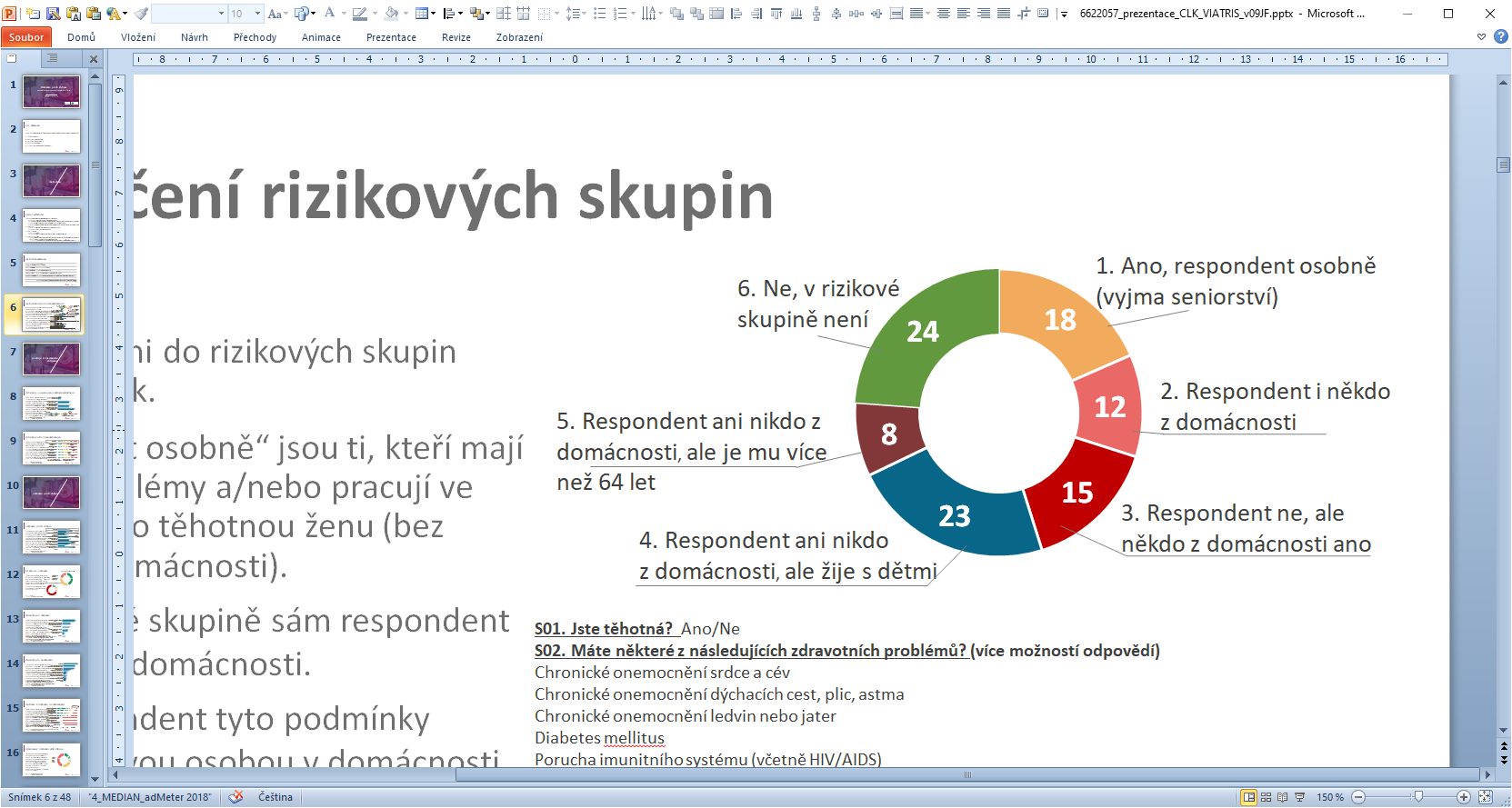 V 1. skupině „respondent osobně“ jsou ti, kteří mají sledované zdravotní problémy a/nebo pracují ve zdravotnictví a/nebo jde o těhotnou ženu (bez ohledu na věk a děti v domácnosti). Ve 2. skupině je v rizikové skupině sám respondent 
i žije s takovou osobou v domácnosti. Ve 3. skupině sám respondent tyto podmínky nesplňuje, ale žije s takovou osobou v domácnosti. Ve 4. skupině nikdo nesplňuje podmínky, ale respondent žije s dětmi. V 5. skupině nikdo nesplňuje podmínky, ale respondentovi je 65 a více let.